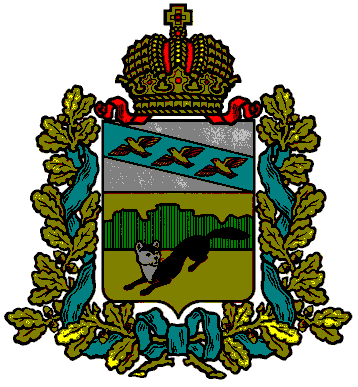 ПРЕДСТАВИТЕЛЬНОЕ СОБРАНИЕБОЛЬШЕСОЛДАТСКОГО РАЙОНАКУРСКОЙ ОБЛАСТИРЕШЕНИЕ от «24» марта   2023 года № 24/154-4______  307850, Курская обл., с. Большое Солдатское, ул.Мира,1  Об отчёте  начальника отделения МВД России по Большесолдатскому району « О результатах оперативно-служебной деятельности  отделения  МВД России по Большесолдатскому району за 12 месяцев 2022 года и задачах на 2023 год»	 Заслушав и обсудив представленный  подполковником полиции  Я.В. Яворским отчёт « О результатах  оперативно-служебной деятельности  отделения  МВД  России по Большесолдатскому району за 12 месяцев  2022года и задачах на 2023 год»«Представительное Собрание Большесолдатского района Курской области РЕШИЛО:        1. Утвердить отчёт начальника отделения МВД России по Большесолдатскому району «О результатах  оперативно-служебной деятельности  отделения  МВД  России по Большесолдатскому району за 12 месяцев  2022года и задачах на 2023 год».        2. Признать  деятельность отделения МВД России  по Большесолдатскому району за 2022 год удовлетворительной.       3. Решение вступает в силу со дня его подписания и подлежит официальному  опубликованию. Председатель Представительного Собрания Большесолдатского района Курской области                           Д.М. Рыбочкин Глава  Большесолдатского района Курской области                                                                          В.П. Зайцев